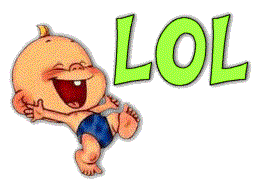 Conversation d’un couple de vieux mariésUn vieil homme sirotait son Ricard, assis à la terrasse auprès de sa femme et il dit :* Je t’aime tellement que je ne sais pas comment je pourrais vivre sans toi*Sa femme lui demande :*Est-ce que ça vient de toi, ou c’est le Ricard qui te fait parler ?*Il répond :*C’est moi qui parle au Ricard !!*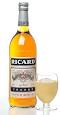 